Würfel                   			Name:				    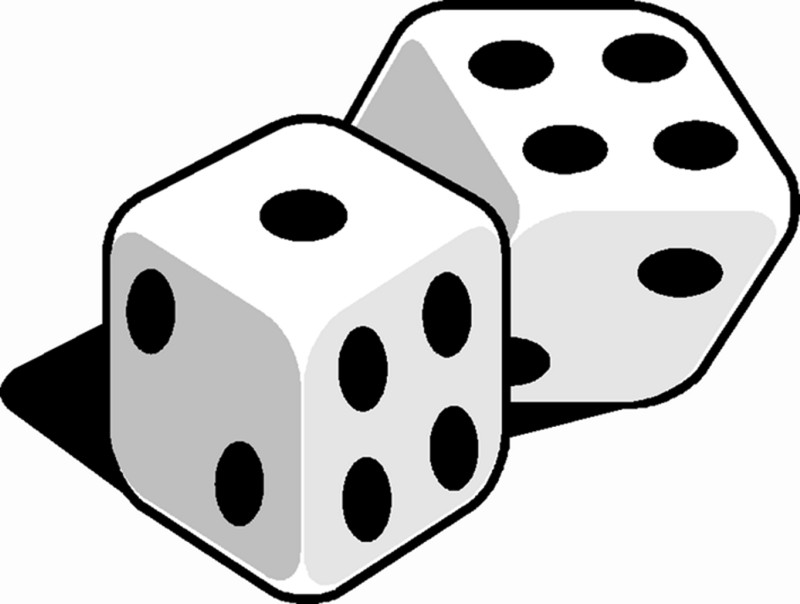 Sammeln und OrdnenWas kommt dir alles zum Thema Würfel in den Sinn, schreibe auf den grossen Würfel .Experimentieren und EntwickelnSchaue dir die verschiedenen Posten an, probiere alle  aus. Schreibe deine Feststellung  rechts  auf.								                                                                                                                                                                                                                                                                        Welche Feststellungen machst du?Schaue dir die verschiedenen Würfelobjekte an, du darfst sie 	Vorsichtig anfassen. Was ist bei den meisten Würfeln identisch?	Falte mit Hilfe des Compis/Videoanleitung diesen Papierwürfel nach.	Entscheide dich für eine Würfel Form, schneide sie aus und klebe	den Würfel vorsichtig zusammen.	Bohre an der Bohrmaschine den magischen Zauberwürfel mit Hilfe der Lehrerin.Zwischenarbeit. Wir malen zusammen ein Würfelmemory,  FlächenDiagonal abkleben und vorsichtig bemalen.	Wähle aus den bereitgelegten resten Materialien 1 aus. Stelle  1Würfel	mit einer Kantenlänge von ca. 3cm her.	1.  Material   ____________________________AufgabestellungStelle einen Schlüsselanhänger her, er hat die Form eines Würfels,  Masse  max. 3x3 cm,  er kann gemustert, mehrfarbig, mehrschichtig, ….. sein.  Der Würfel besteht aus einer festen „Form“ also keine losen Teile. Wähle aus verschiedenen Materialien aus. Du musst 2 verschiedene Materialien miteinander kombinieren. Verarbeite den Würfel sauber und genau, der Würfel ist rechtwinklig. (6 Quadate, 12 gleich lange Kanten, 8 Ecken)Du bekommst einen Schlüsselring und ein Lederbändeli .Material: Holz, Furnier, Karton, Acrylglas, 4-Kant-Holz, Fimo, Moosgummi, Gips, Stein, Ton, Leder, Kokosnuss, Haba-Perlen, farbige Bändeli,….Du kannst: schneiden, kleben, sägen, feilen, bohren, ……Welche Bedingungen stellst du an deinen Schlüsselanhänger? Schreibe auf__________________________________________________________________________________________________________________________________________________________________________________________Überlege dir 3 mögliche Materialkombinationen.Probiere deine  Materialkombination mit Restenmaterial aus.Für Welche Materialkombination hast du dich entschieden?Warum, begründe_____________________________________________________________________________________________Stelle deinen Schlüsselanhänger her.Bewertung										Welche Feststellungen machst du?Schaue deinen fertigen Schlüsselanhänger an, was ist dir gut gelungen?	Was kannst du verbessern/verändern?Ich habe ruhig gearbeitet.		Ich habe genau gearbeitet.Ich habe das Werkzeug / Material am richtigen Ort versorgt.Drei Rückmeldungen an Frau Egli.PräsentierenFülle deine Arbeitsblätter fertig und sorgfältig aus.Präsentiere deine Arbeit  auf der Fensterbank, gib dem Schlüsselanhänger einen Namen.Rückmeldung von der Lehrperson.						Note: __________________